Правила поведения воспитанников1. Общие положения	1.1.  Правила для воспитанников детского дома (в дальнейшем "Правила") устанавливают нормы поведения воспитанников в зданиях и на территории детского дома. Цель Правил - создание  обстановки, способствующей успешному воспитанию и развитию детей, привития им культуры поведения и навыков общения.	1.2.  Настоящий документ разработан в соответствии с Конституцией Российской Федерации, Конвенцией о правах ребенка, Законом Российской Федерации "Об образовании" (№ 12-Ф3 от 13.01.1996 г.), Типовым Положением об общеобразовательном учреждении, утвержденном постановлением Правительства РФ от 31.08.1994 г., № 1008.2. Общие правила поведения	2.1. Воспитанник, приходя в здание детского дома, снимает в гардеробе верхнюю одежду, надевает сменную обувь. 	2.2. Нельзя приносить в детский дом и  на его территорию с любой целью, взрыво- или огнеопасные вещества; спиртные напитки, табачные изделия, наркотики, другие одурманивающие средства, а также токсичные вещества и яды. 	2.3. Нельзя без разрешения воспитателей уходить из  детского дома и с ее  территории.               2.4. Внешний вид у воспитанников должен быть опрятный. У мальчиков – короткая стрижка, у девочек – аккуратная прическа.                2.5.  Воспитанники должны проявлять доброжелательность друг к  другу, обращаться между собой по имени, быть вежливыми, не повышать голоса при общении.	2.6.  Воспитанник детского дома проявляет уважение к взрослым, заботится о младших воспитанниках. Воспитанники уступают дорогу взрослым, старшие дети - младшим, мальчики - девочкам. 	2.7.  Вне детского дома воспитанники ведут  себя  везде и всюду так, чтобы не уронить свою честь и достоинство,  не запятнать доброе имя детского дома. 
	2.8.  Воспитанники берегут имущество детского дома, аккуратно относятся как к своему, так и к чужому имуществу.                                               3. Поведение в семье	3.1.  При входе в помещение семьи,  воспитанники переодеваются в домашнюю одежду и домашнюю обувь. 	3.2.  Деятельность воспитанников осуществляется  в соответствии с «Распорядком дня».                3.3.  Находясь в семье,  дети могут выполнять различные виды деятельности под присмотром воспитателей и младших воспитателей.	3.4.  При самоподготовке школьных уроков, в отведенное время, необходимо соблюдать тишину, использовать это время для успешного освоения школьной программы, бережно относится к школьному имуществу и аккуратно подготовить школьные принадлежности на следующий  учебный день.	3.5. В каждой семье в течение  дня дежурят воспитанники,  которые помогают младшим воспитателям в обслуживании своего питания и уборки помещений, соблюдают чистоту, правила безопасности, санитарии и гигиены.                                          4. Поведение в часы досуга 	4.1.  Ко всем мероприятиям, проводимым в детском доме, относится серьезно и организованно. Во время проведения мероприятий сидеть спокойно, быть сдержанным, культурным. На праздники одеваться прилично и красиво.  
               4.2.  Под руководством воспитателей дети участвуют в  оформлении своих  гостиных, "голубого " зала для праздничных мероприятий, концертов и т.д.                 4.3.  Воспитанникам запрещается: бегать по лестницам, вблизи оконных проемов и, других местах, не приспособленных для игр; толкать друг друга, бросаться любыми предметами, применять физическую силу для выяснения отношений, запугивание, вымогательство; употреблять непристойные выражения и жесты.
5. Заключительные положения	5.1. Воспитанники не имеют права во время нахождения на  территории детского дома и при проведении досуговых мероприятий совершать  действия, опасные для жизни и здоровья самого себя и окружающих.	5.2. Настоящие Правила распространяются на территории детского дома и на все мероприятия, проводимые учреждением.	5.3. За нарушение настоящих Правил и Устава детского дома воспитанники привлекаются к ответственности по Правилам для взыскания.	5.4. Настоящие Правила вывешиваются в семьях на видном месте для всеобщего ознакомления.Правила о поощрениях и взысканияхвоспитанников1. Общие положения	1.1. Правила о поощрениях и взысканиях воспитанников детского дома, в дальнейшем: "Правила", регулируют применение к воспитанникам поощрения и взыскания в зависимости от их отношения к своим правам и обязанностям.	Правила призваны:                    – обеспечить в детском доме благоприятную творческую остановку для плодотворной учебы и работы;                  –поддерживать в детском доме порядок, основанный на  сознательной дисциплине и демократических  началах организации учебного процесса;                  – способствовать подготовке воспитанников к  ответственной жизни в свободном обществе.	1.2. Настоящий документ разработан в соответствии с  Конституцией Российской Федерации, Конвенцией о правах ребенка, Законом РФ "Об образовании" (№ 12-Ф/ от 13.01.96 г.), Типовым  положением об общеобразовательном учреждении, утвержденном постановлением Правительства РФ от 13.08.94 г. № 1008.2. Поощрения	2.1. Воспитанники детского дома поощряются за:                      – успехи в учебе;                      – участие в творческих конкурсах, викторинах, спортивных со
                          стязаниях;                      – общественно-полезную деятельность,  добровольный труд на 
                         благо детского дома;                      – благородные поступки.            2.2. Администрация детского дома  применяет следующие виды 
                                           поощрений:                             – объявление благодарности;                             –  награждение Почетной грамотой;                                                  – награждение ценным подарком;                             – занесение фамилии воспитанника на доску Почета детско
                                  го дома.	2.3. Поощрения применяются директором детского дома по представлению Детсовета, педагогического совета, а также в соответствии с положениями проводимых в детском доме конкурсов, соревнований, и объявляются в приказе.	Поощрения применяются в обстановке широкой гласности, доводятся до сведения воспитанников и работников детского дома.	Директор детского дома принимает решение о финансировании  поощрений воспитанников.3. Взыскания	3.1. Дисциплина в детском доме поддерживается на основе уважения человеческого достоинства воспитанников. Применение методов физического или психического насилия по отношению к детям не допускается. Запрещается применение таких мер воздействия, как постановка в угол, оставление без обеда и мер, которые нарушают права ребенка.               3.2. За нарушение Правил поведения воспитанник привлекается к дисциплинарной ответственности.	Взыскания налагаются с соблюдением следующих принципов:                    - к ответственности привлекается только виновный воспитанник;                    - ответственность носит личный характер;                     - строгость взыскания должна соответствовать тяжести совершенного проступка, обстоятельствам его совершения, предшествующему поведению и возрасту воспитанника;                    - взыскание налагается  и отражается в дневнике наблюдений 
                       воспитателя;                      - за одно нарушение налагается только одно основное взыска
                           ние;                      - применение мер дисциплинарного взыскания, не предусмот
                          ренных настоящими Правилами, запрещается;                      - до наложения дисциплинарного взыскания воспитаннику должна быть предоставлена возможность объяснить и оправдать свой проступок в форме, соответствующей его возрасту (предоставлено право на защиту).	3.3. К воспитаннику применяются следующие меры взыскания:		а) замечание;		б) выговор;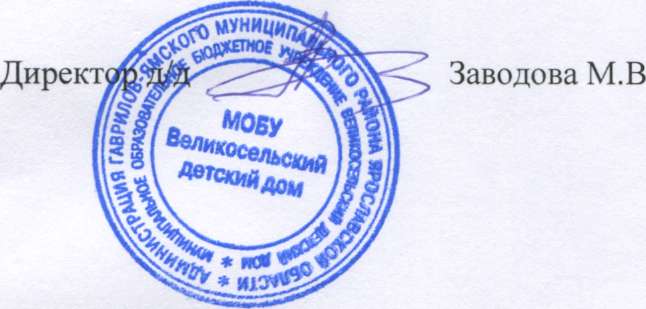 